E-SURREY DISPLAY COMPLETE MANUAL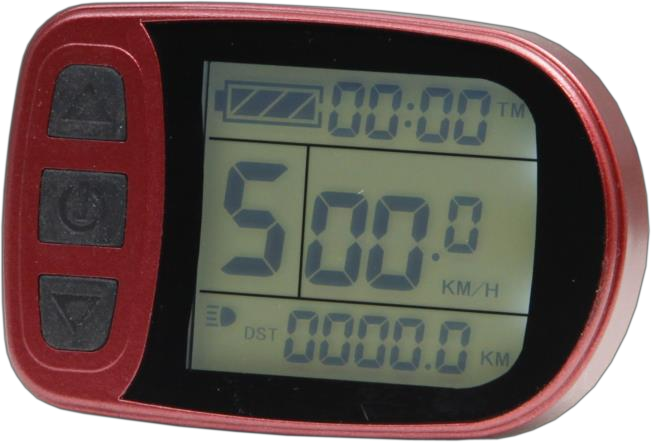 ContentsPrefaceThe illustrated manual will help you understand and be familiar with the meter function, guiding you on how to operate the meter, how to set the project parameters, how to achieve the best match of the three as motor, controller and meter to improve electronic control performance of the electric motor. This manual covers installation,operation, parameter setting of the meter and how to use it properly, which help you resolve the problems appeared in practical use.Outlook and Size	Meter Dimension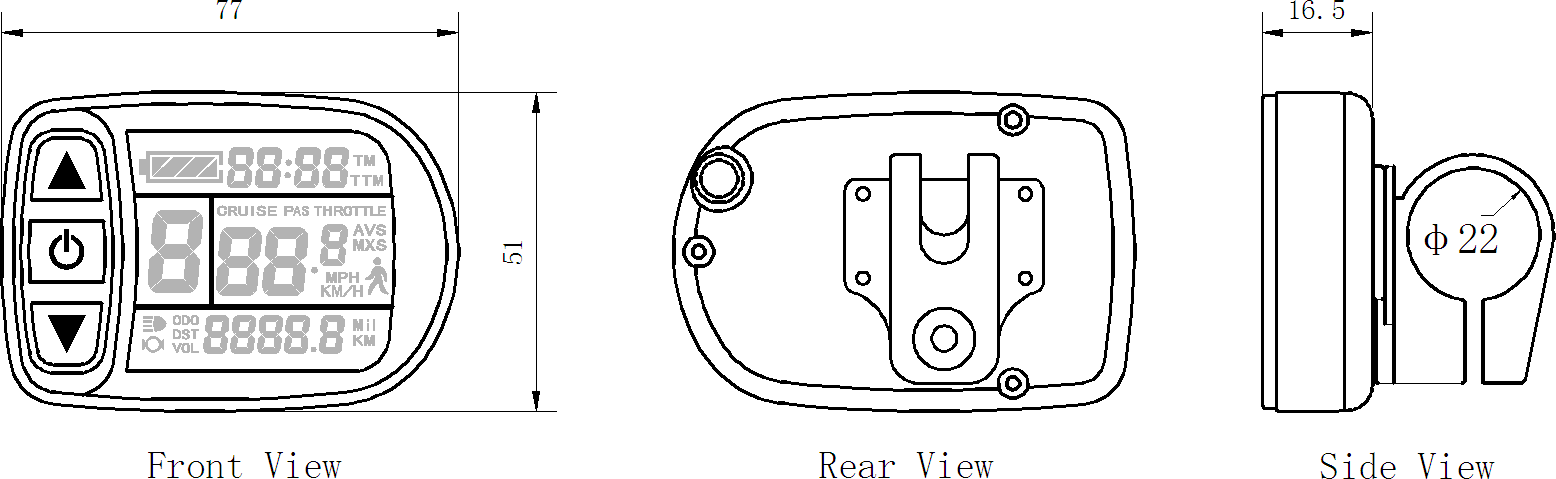 Main Material and ColorPC material is mainly used for the meter, and the housing color is dark gray.Wiring Schematic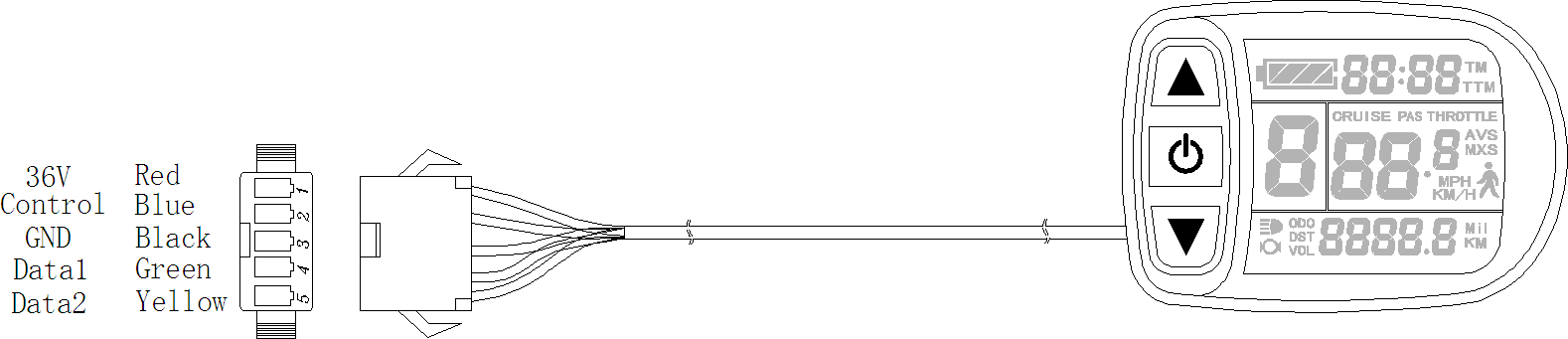 Installation Instruction	 The meter body and button box are mounted on the handlebars of the surrey, adjusting perspective. In the case that the surrey is power off, the meter connectors are in plug connection to corresponding controller connectors. Turn on the power,  surrey and meter will be under normal operation, the meter installation is finished. The protection film on meter display panel should be torn.Function Overview	The  meter provide you with a variety of functions such as surrey controls and surrey status digitized displays to meet the trip demands.Trip time display (with displays of a single trip time (TM) and total trip time (TTM));Trip speed display (with displays of real-time speed (Km/H or MPH) and a single maximum speed (MXS) and a single average speed (AVS));Trip distance display (with displays of a single trip distance (DST) and total trip distance (ODO));Display of power-assist start-up (PAS);Power-assist ratio (or throttle) gear (ASSIST) switch;6Km/H power assistant push ) function;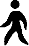 Cruise function (CRUISE);Battery capacity indicator );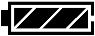 Real-time battery voltage (VOL) display;Turn on headlight );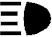 Data clearing;Fault code display;User parameter setting48V, 60V supply voltage can automatic identification and be compatibleDisplay Content	The display content is shown as follow.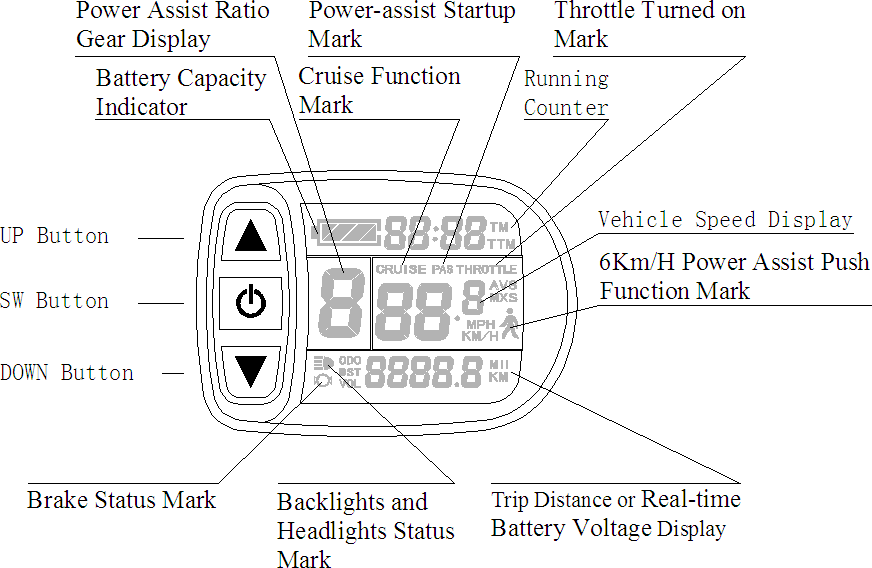 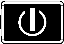 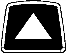 There are three keys on the  display panel, icons          is UP button,             is SW button,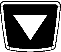 is DOWN button. Normal Operation	On/OffHold    button (SW) long, the meter is powered on and into normal operation, and it provides the controller with power supply. Under normal operating status, hold   button (SW) long, the meter is powered off, meanwhile to shut down the power supply of controllers. When the surrey is stopped and without any button operation on the meter for five minutes, the meter will automatically shut down, and the power supply of the surrey will be powered off. In power off mode, the power consumption of the meter and controller is zero.Display InterfaceDisplay 1：The meter is start-up to enter display 1.Display 1 The followings are shown on display 1.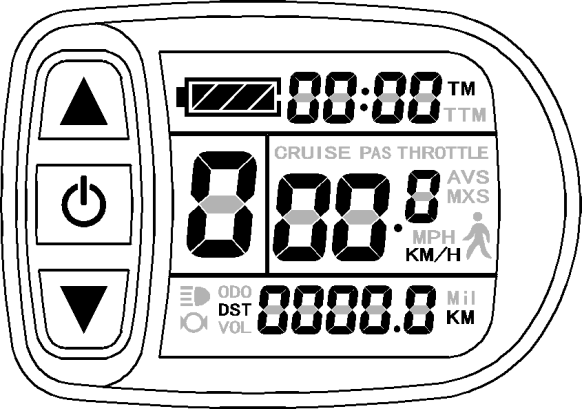 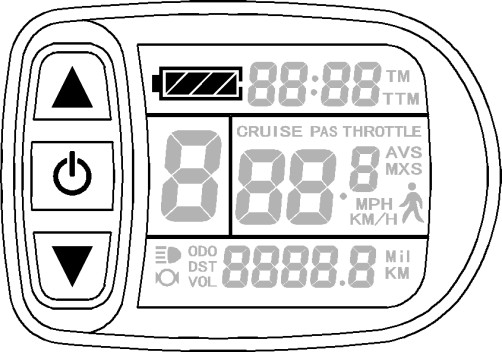 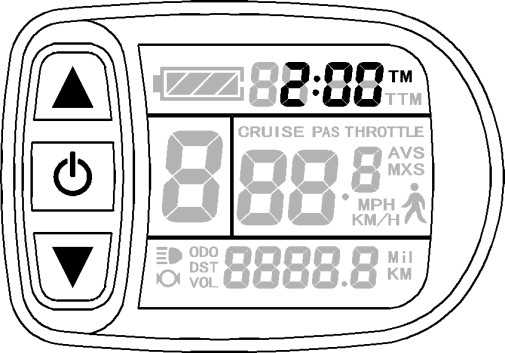 Battery Capacity Indicator	Single Trip Time (TM) Display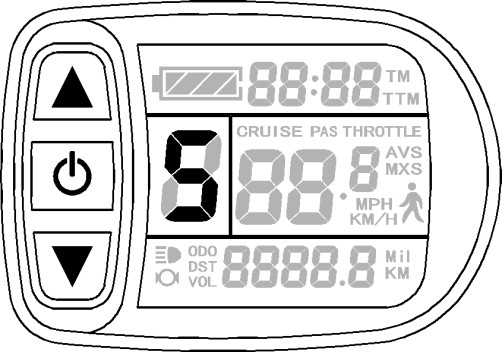 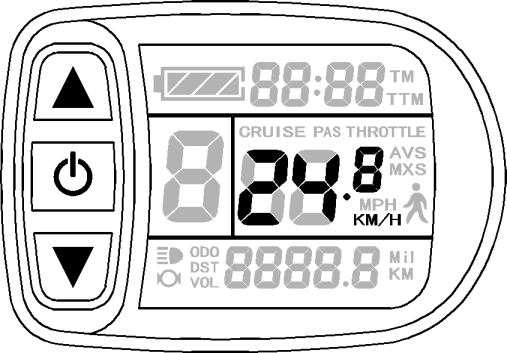 Power Assist Ratio Gear (ASSIST)	Real-time Trip Speed (Km/H)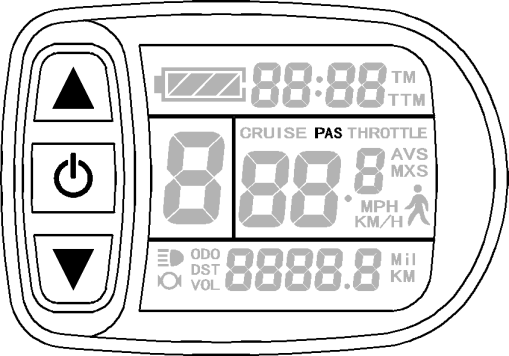 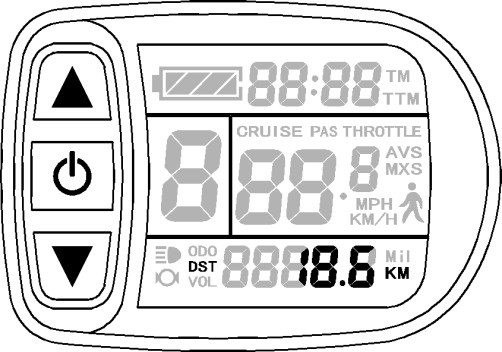 Single Trip Distance	  Power-assist Startup Display Headlights Status                                     Cruise Function Display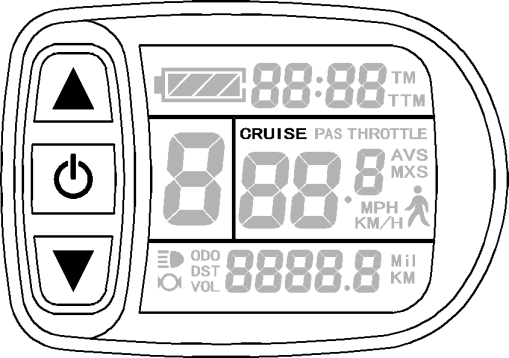 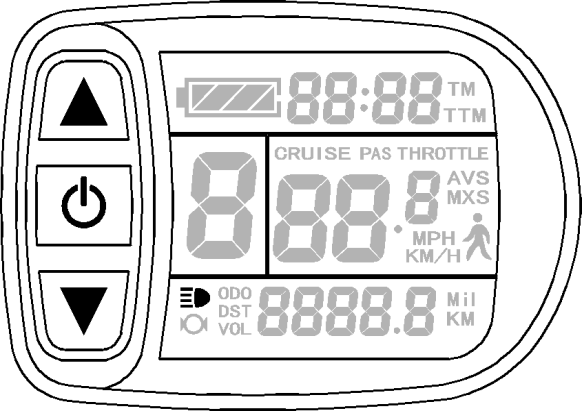 Display 2：In display 1, hold    button (SW) shortly to enter display 2.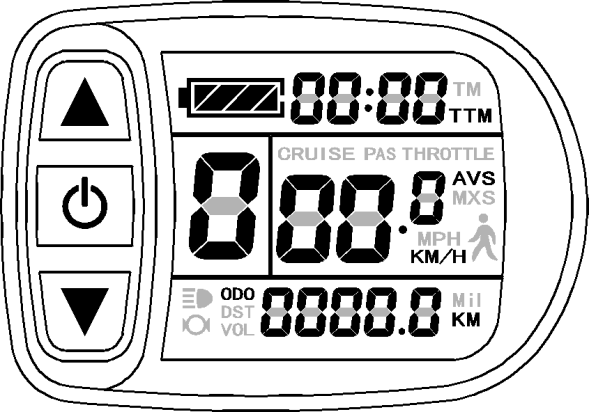 Display 2 The followings are shown on display 2: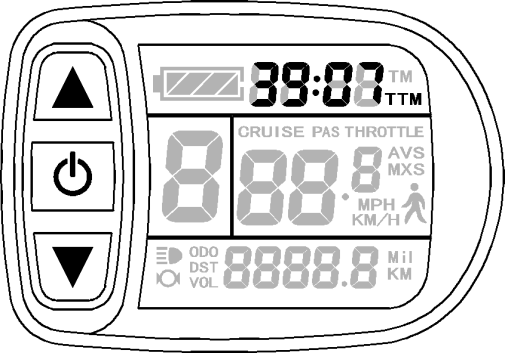 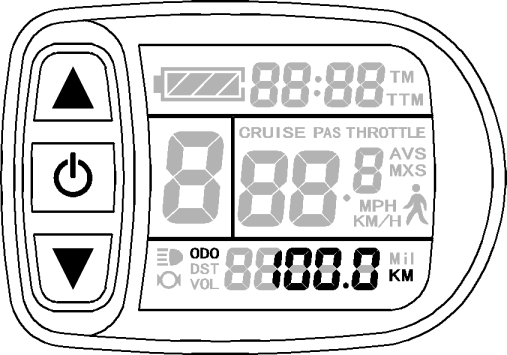 Total Trip Time (TTM)	Total Trip Distance (ODO)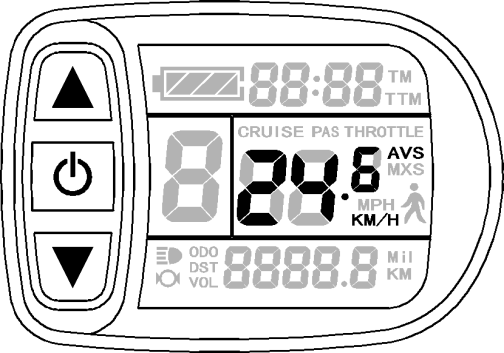 Single Average Speed (AVS)In the riding mode after 5 seconds, display 2 automatically returns to display 1.Display 3：In display 2, hold    button (SW) shortly to enter display 3.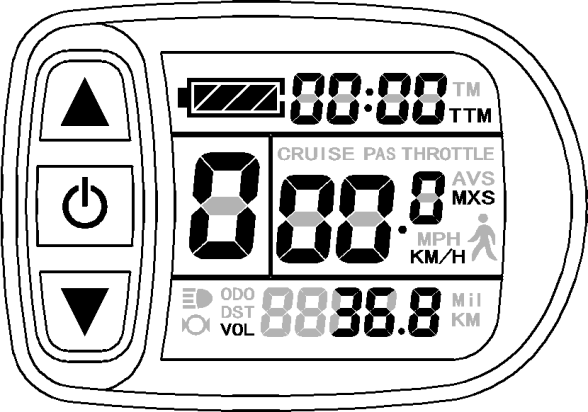 Display 3The followings are shown on display 3.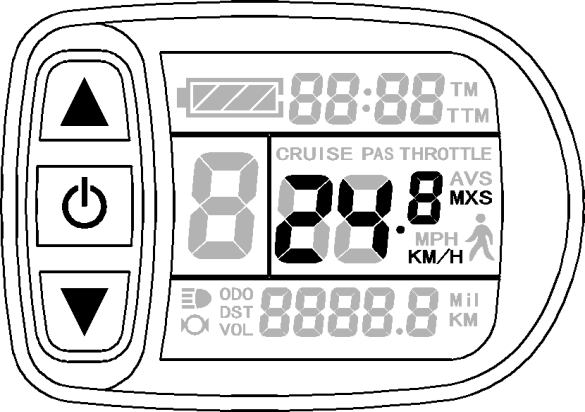 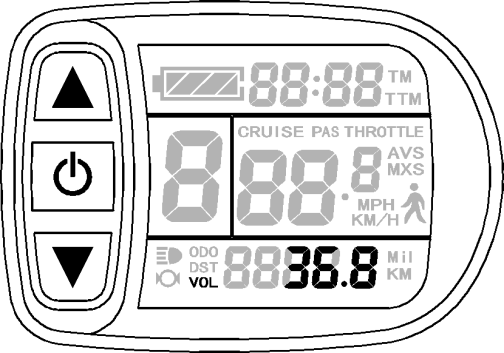 Single Maximum Speed (MXS)	Real-time Voltage (VOL)In the riding mode after 5 seconds, single maximum speed will automatically return to real-time trip speed (Km/H) as shown in the icon.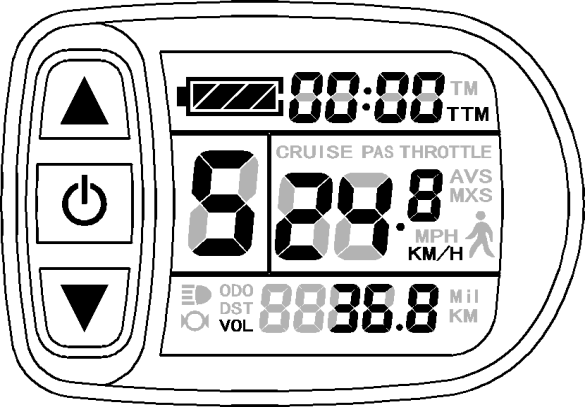 In display 3, hold    button (SW) shortly again to enter display 1.In each display interface, if you hold    button (SW) long, the meter will be powered-off together with that of the controller.Display of Power-assist Start-upThe meter is driving with power-assist under normal operating conditions, the display interface flashes the power-assist start-up sign (PAS) as shown in the figure. The sign will be off automatically after about five seconds.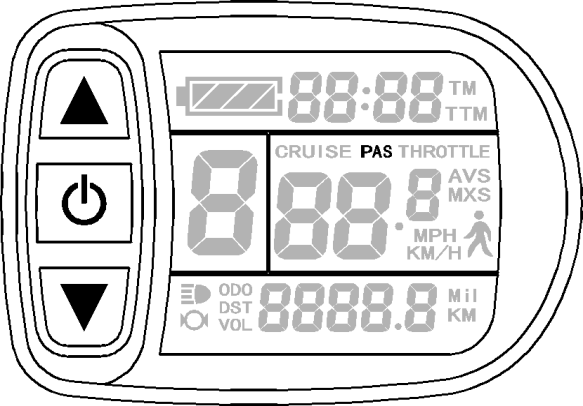 PAS Ratio Gear SwitchUnder  normal  operation,  hold    button  (UP)  or  button (DOWN) to switch the power-assist ratio  gear (ASSIST), changing motor output power.Switching range is 1-5 gear (this can also be configured according to the customer requirements), gear 1 is for the lowest power, and gear 5 is for the highest power.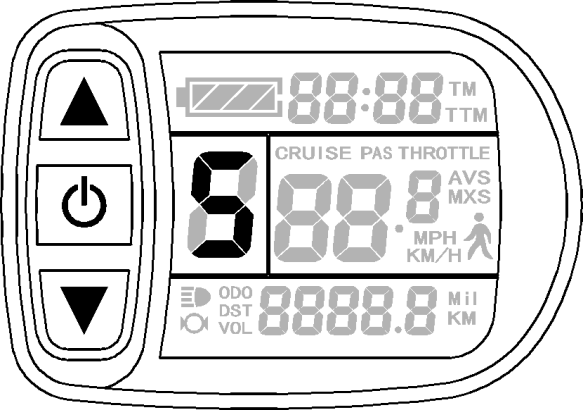 At every start-up, the meter will automatically restore gear (this can also be configured as required by users) when it was at last shut down. When the power- assist ratio is gear 0 zero, there’s no power-assist function.Cruise FunctionWhen C7 parameter setting is 1 (see C parameter setting), the meter turns on cruise function, hold    button (DOWN) long to enter the cruise status when the vehicle speed is more than 7 km/h, and the cruise function logo (CRUISE) lights. Hold any button to revoke cruise function. Brake can not revoke cruise function for some surreys that their brakes are not connected with the controller.      Suggest not to use cruise function, because it will easy to  burn the motor. The  cruise function  factory default is disabled.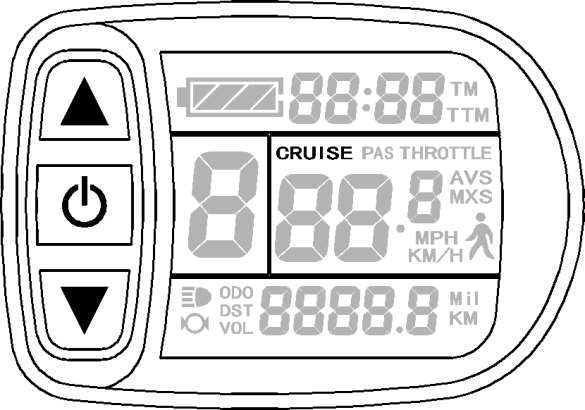 Start-up  HeadlightsHold    button (UP) long, the meter turns on the headlights , meter backlight and  surrey lights power logo (	      ) light, hold    button (UP) long again to turn off  backlight and surrey headlights.Battery Capacity IndicatorThe meter can automatically identify 48V, 60Vbattery capacities when it is supporting use with the specified controller. When the battery capacity is over 100%, the four power displays of the meter are lit, when the battery capacities drop, the four power displays are off in order, when the power capacity is less than 15%, the four  power displays are totally turned off.When the controller is power off due to voltage shortage, the power display frame flashes, indicating the vehicle has been in voltage shortage and waiting for shutdown currently.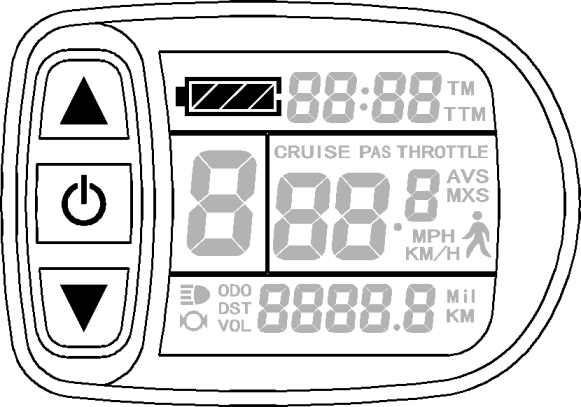 Single Data ClearingBattery capacity indicator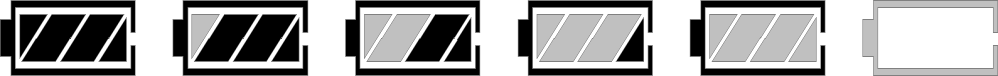 Voltage shortage flashes5 seconds after the meter is powered on, at display 1, hold both the	button (UP) and the    button (DOWN) simultaneously for about 2 seconds, the single trip time (TM) and single trip distance (DST) flicker, then hold    button shortly (SW), the record contents of both will be cleared.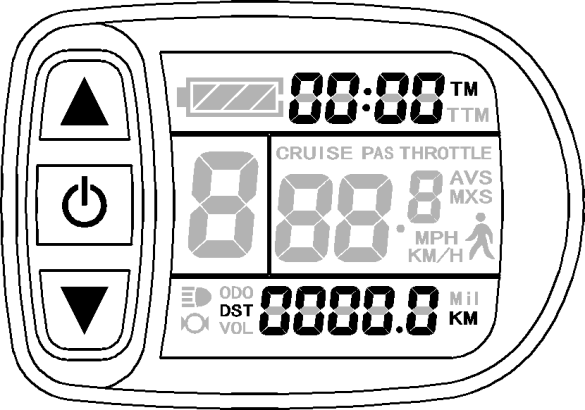 Single data clearing displayUnder the status of data flashing, if there were no operations on the data within 5 seconds, the meter will automatically return to display1 after 5 seconds, and the original record content will be saved.Automatically Prompt InterfaceError Code Display：When the electronic control system of the electric surrey fails, and the meter will automatically display (flicker) fault code. You can’t exit the fault code display only the fault is removed.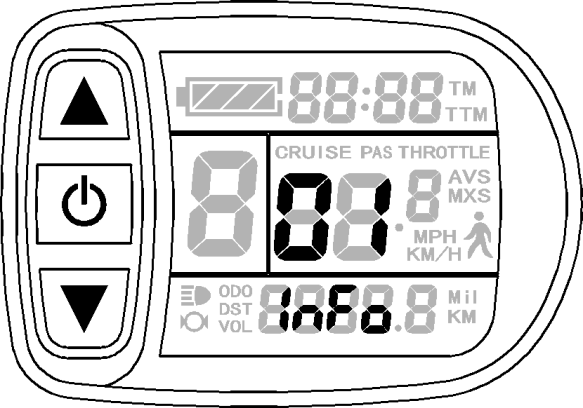 Error Code DisplayError Code & Definition Table：User Setting Project	The meter user setting project：General project settingP parameter settingC parameter settingGeneral Project Setting	Maximum Trip SpeedUnder power off status, hold   button long (SW), the meter is turned on. Within5	seconds	after	boot-up,	hold	    button	(UP)	and	    button	(DOWN)simultaneously for about 2 seconds, the first is to enter the maximum riding speed settinginterface, then the speed display column  flashes. Hold	button shortly (UP) or button (DOWN) in order to set the maximum riding speed value. The default maximum riding speed value was 20Km/h. When the speed of the electric surrey exceeds the set value, the motor will be stopped driving.Setting interface of maximum trip speedUnder the setting maximum riding speed interface, if there’s no button operation on the meter for more than 1 minute, and then the meter will automatically return to display 1, and the original set values will be saved.After finishing the maximum riding speed setting, hold    button shortly (SW) to save the current set values and enter into the next setting.Wheel DiameterAfter  finishing the  maximum  riding speed  setting,  enter the wheel  diameter settinginterface, and then the wheel diameter display column flashes. Hold    button (UP) or   button  (DOWN)  to  choose  the  corresponding  wheel  diameter  specification  to aselected vehicle. The selection range of wheel diameter specifications are 13 species such as 6,8,10,12,14,16,18,20,22,23,24,26 and 28 inches.The factory default is 23 inches.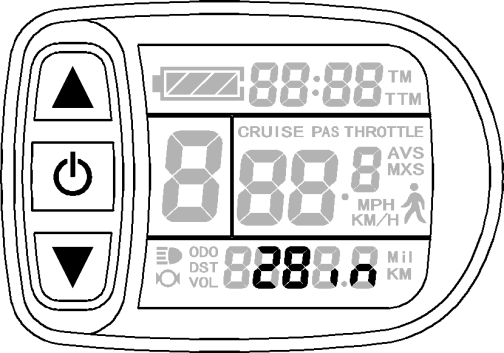 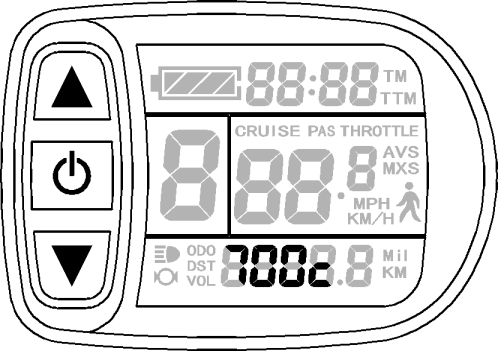 Setting Interface of Wheel DiameterUnder the wheel diameter setting interface, if there’s no button operation on the meter for more than 1 minute, and then the meter will automatically return to display 1, and the original set values will be saved.After finishing the wheel diameter setting, hold    button (SW) shortly to save the current set specification and enter into the next setting.Metric and Imperial UnitsAfter finishing the wheel diameter setting, enter into the metric/imperial units settinginterface, and  then  the  speed  and  mileage  unit  flash.  Hold    button (UP) or   button  (DOWN)  shortly to  make  sync  selection of three  metric/imperial  units as speed,mileage, and the environment temperature.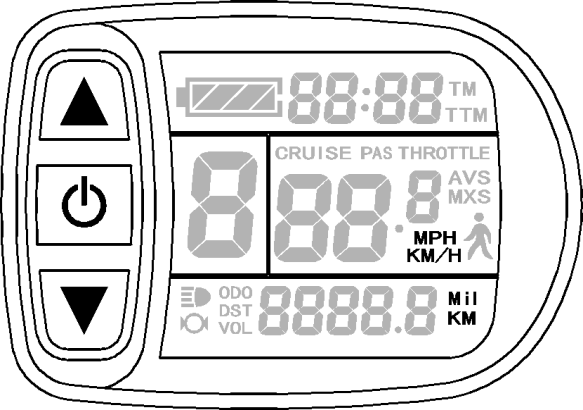 Setting Interface of Metric/Imperial Units Definition Table of Metric/Imperial Units：Under the metric/imperial units setting interface, if there’s no button operation on the meter for more than 1 minute, and then the meter will automatically return to display 1, and the original set units will be saved.After finishing the  metric/imperial units setting, hold    button shortly (SW) to save the current set values, and then speed and mileage units stop flashing. Hold button  (SW)  shortly  again,  and  the  meter  will  enter  into  the  maximum  riding speedinterface again, or hold    button (SW) long for about 2 seconds to exit the general project setting environment and return to display 1.Exit General Project SettingAmong the three general project settings, after each setting is completed, if hold   button (SW) long for about 2 seconds, all can exit the setting environment and return to display 1, meanwhile, the current set parameters are saved.Under each setting interface, if there’s no button operation on the meter for more than 1 minute, and then the meter will automatically return to display 1, and the original set parameters will be saved.P Parameter Setting	After finishing metric/imperial unit settings, the speed and mileage units stop flashing.Within  one  minute  after  stopping  flashing,  hold    button  (UP)  and    button(DOWN) simultaneously for about 2 seconds to enter P parameter setting environment.P1 Motor Characteristic Parameter SettingP1 is motor characteristic parameter setting, P1 = motor gear reduction ratio× number of rotor magnet pieces, just rounding if there’s any decimal.After entering P parameter setting environment, the first is to set P1parameter, P1parameter column flashes.  P1  setting ranges  between1-255,  hold    button (UP) or   button (DOWN) shortly for selection.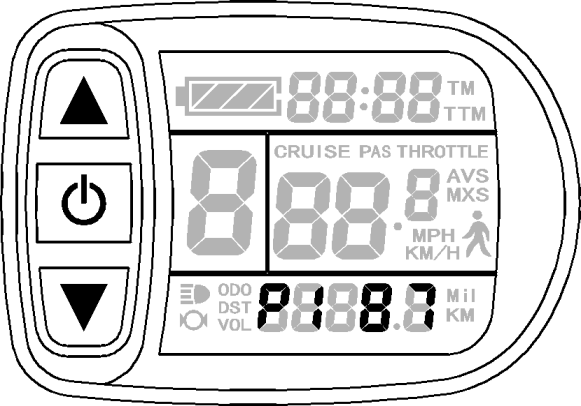 P1 parameter setting interfaceUnder P1 parameter setting interface, if there’s no button operation on the meter for more than 1 minute, and then the meter will automatically return to display 1, and the original set parameter will be saved.After finishing P1 parameter setting, hold    button shortly to save the current set values and enter P2 parameter setting interface.P2 Wheel Speed Pulse Signal SettingEnter P2 parameter setting interface after P1 parameter setting is finished, and P2 parameter column flashes.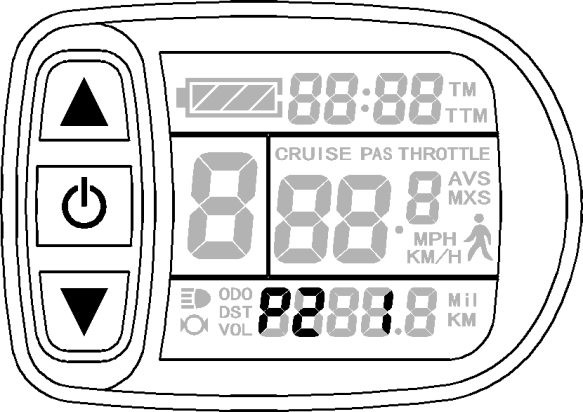 P2 parameter setting interfaceP2 is wheel speed pulse signal setting, if wheel generated 1 pulse signal by a revolution, P2 should be set as1. If wheel generated 6 pulse signals by a revolution, P2 should be set as 6. If users didn’t configure the pulse signal system, and then P2 parameter setting can be 0. The setting range of P2 should be between 0-6, hold   button (UP)shortly or    button (DOWN) for selection.Under P2 parameter setting interface, if there’s no button operation on the meter for more than 1 minute, and then the meter will automatically return to display 1,  and the original set parameter will be saved.After  finishing P2  parameter  setting,  hold    button (SW) shortly to save the current set values and enter P3 parameter setting interface.Please Note：when P2 parameter is set to be 0, for the built-in clutch motor, there willbe the following defects, when the internal motor rotors stop or the internal rotor speed is lower than the outer rotor speed, then the speed displayed on the meter is inaccurate!P3 Power-assist Control Mode SettingEnter P3 parameter setting interface after P2 parameter setting is finished, and P3 parameter column flashes.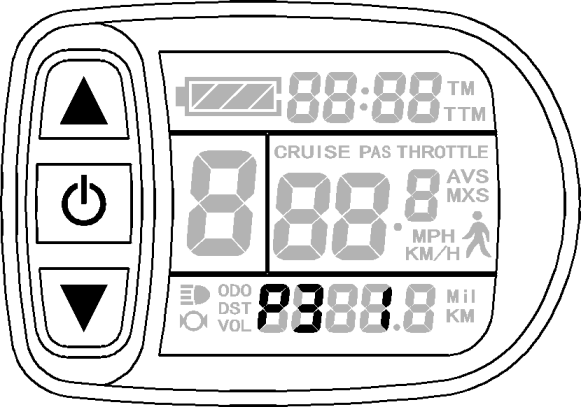 P3 parameter setting interfaceP3 is for power-assist control mode setting, when P3 parameter setting is1, power- assist control mode is gear 5 of "imitation torque control" mode, when P3 parameter setting is 0, power-assist control mode is gear 5 of "speed control" mode. P3 parameter needs to be determined according to the distributed function of the controller, its settingrange is 0 or 1, hold    button (UP) shortly or    button (DOWN) for selection. P3 parameter setting method is the same to that of P2.P4 Throttle Start-up SettingEnter P4 parameter setting interface after P3 parameter setting is finished, P4 parameter column flashes.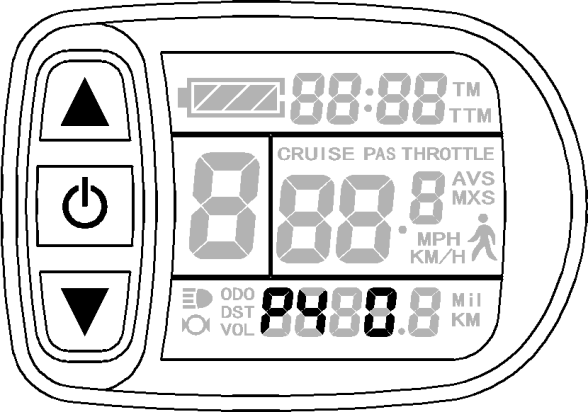 P4 parameter setting interfaceP4 is throttle start-up setting, when P4 setting is 1, indicating the throttle is under "non-zero start-up" mode, namely, the throttle can be effective only after start-up the foot power assist. When P4 setting is 0, indicating the throttle is under "zero start-up" mode, the motor can be start-up by the throttle control handle directly. P4 setting range is 0 or 1,hold    button  (UP)  or    button (DOWN) shortly for selection. P4 parameter setting method is the same to that of P2.P5 Power Monitoring SettingEnter P5 parameter setting interface after P4 parameter setting is finished, P5 parameter column flashes.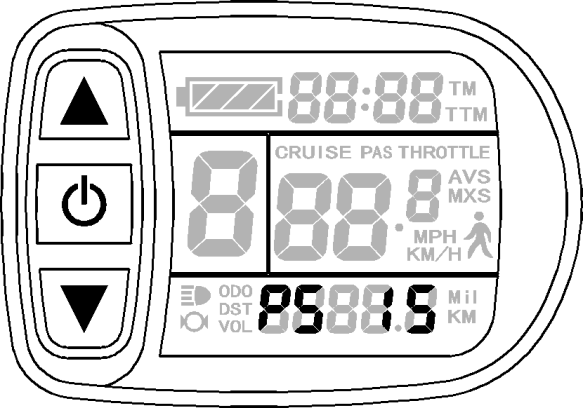 P5 parameter setting interfaceP5 is power monitoring setting, when P5 setting is 0, the power monitoring is the "real-time voltage" mode. Namely, it is the method to determine the battery capacity  based on real-time battery voltage. When P5 equals to a specified parameter, the power monitoring  is  the  "smart  power"  mode  (this  parameter  is  determined  by  the  batterycharacteristics, ordinary 48V lithium is generally is 6-20,60V lithium is generally is 7-25 ). P5setting  ranges  from 0-40, hold	button (UP) or	button (DOWN) shortly for selection. P 5 parameter setting method is the same to that of P2.After finishing P5 parameter setting, hold    button (SW) shortly to save current set the values, and then P5 parameter column stops flashing.  Hold    button (SW) shortly again, the meter re-enter P1 parameter setting interface. Or hold    button (SW) long for about 2 seconds to exit P parameter setting environment and return to the display 1.Exit P Parameter SettingAmong the five P parameter settings, when each parameter setting is completed, ifheld    button (SW) long for about 2 seconds, all can exit the setting environment and return to display 1, meanwhile, the current set parameters would be saved.Under each parameter setting interface, if there’s no button operation on the meter for more than 1 minute, and then the meter will automatically return to display 1, and the original set parameters will be saved.C Parameter Setting	After finishing P5 parameter setting, P5 parameter column stops flashing. Within 1minute after  stopping  flashing,  hold    button  (UP)  and    button (DOWN) for about 2 seconds to enter C parameter setting environment.C1 Power-assist Sensor and Parameter Selection SettingSet C1 parameter first after entering C parameter setting environment, C1 parameter column flashes.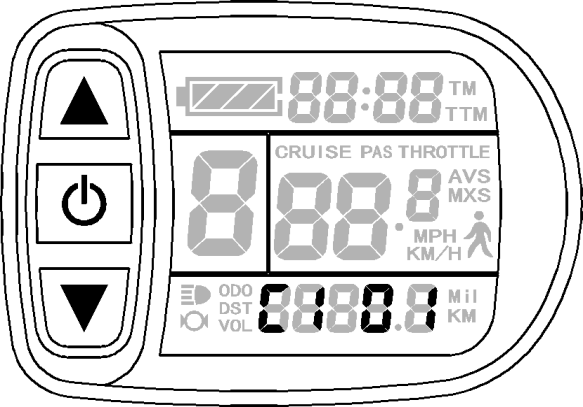 C1 parameter setting interfaceC1 is power-assist sensor and parameter selection setting, its definition is shown infollowing table. C1 setting ranges between 0-7, hold    button (UP) or    button (DOWN) for selection.C1 parameter definition table：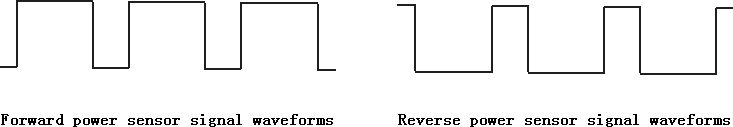 After finishing C1 parameter setting, hold    button (SW) shortly to save the current set values and enter C2 parameter setting interface.C2 Motor Phase Classification Coding SettingEnter C2 parameter setting interface after C1 parameter setting is finished, C2 parameter column flashes.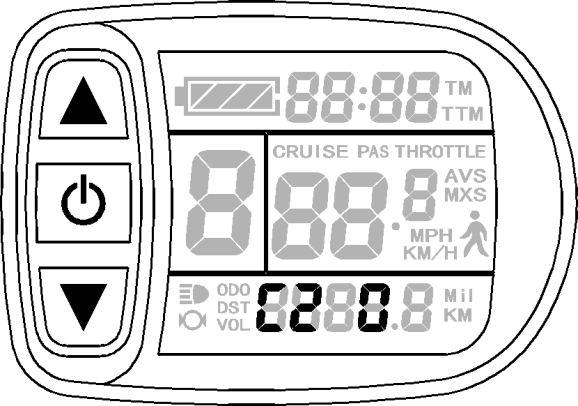 C2 parameter setting interfaceC2 is motor phase classification coding setting, it is served as identification parameter of different phases of the motor when using sine wave drive and the default value is 0. When C2 setting is 0, indicating that the used Quantum motor phase is an ordinary one. When the setting is a certain value, indicating a particular motor phase is used. C2 setting range is 0-7, hold    button (UP) or    button (DOWN) for selection.After finishing C2 parameter setting, hold    button (SW) shortly to save thecurrent set values and enter C3 parameter setting interface.C3 Power-assist Ratio Gear Initialization SettingEnter C3 parameter setting interface after C2 parameter setting is finished, C3 parameter column flashes.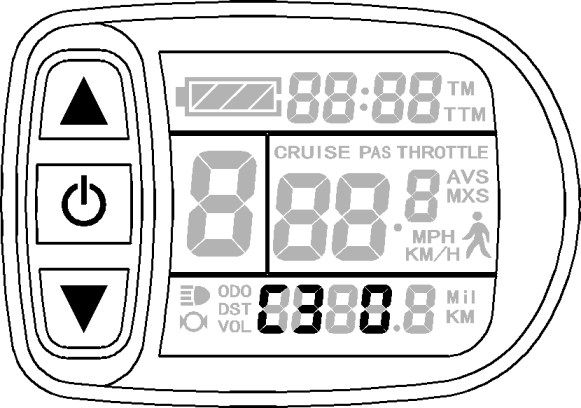 C3 parameter setting interfaceHold    button (UP) or    button (DOWN) for selection C3 parameter values.The factory default is 8. C3 parameter values：After finishing C3 parameter setting, hold	button (SW) shortly to save the current set values and enter C4 parameter setting interface.C4 Throttle Function SettingEnter C4 parameter setting interface after C3 parameter setting is finished, C4 parameter column flashes.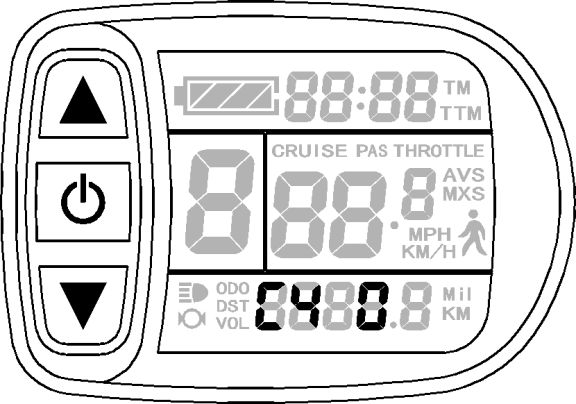 C4 parameter setting interfaceC4 is throttle function setting, the setting range is 0-4, hold    button (UP) or   button (DOWN) for selection.C4 parameter definition table：When C4 = 2 is confirmed, "specified speed limit value of throttle" flashes, press  (UP) button or    (DOWN) button for short to make selection, and the default value is 20.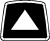 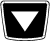 When C4 = 4 is confirmed, the "percentage value of the first gear speed accounts for  its  full  speed"  of  the  power-assist  gear  flashes,  press   (UP) button or(DOWN) button for short to make selection, and the default value is 50%. The percentage values of other gears divide automatically in equal.After finishing C4 parameter setting, hold    button (SW) shortly to save the current set values and enter C5 parameter setting interface.C5 Controller Maximum Current Adjustment SettingEnter C5 parameter setting interface after C4 parameter setting is finished, C5 parameter column flashes.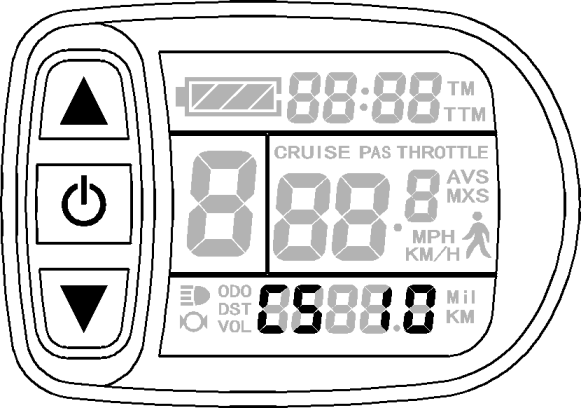 C5 parameter setting interfaceC5 is controller maximum operating current adjustment setting (tiny-adjustment oflimit current value), the default value is 10, setting range is 0-10, hold    button (UP) or    button (DOWN) shortly for selection.C5 parameter definition table：When C5 setting is 10, maximum current value is controller maximum operating current value (ie, limit current value); when setting is 9, maximum current value divided by 1.10, when setting is 8, maximum current value divided by 1.15 and so on.After finishing C5 parameter setting, hold    button (SW) shortly to save the current set values and enter C6 parameter setting interface.C6 Backlight Brightness Adjustment SettingEnter C6 parameter setting interface after C5 parameter setting is finished, C6 parameter column flashes.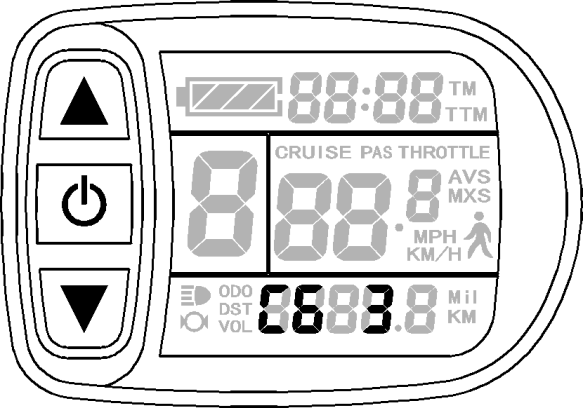 C6 parameter setting interfaceC6 is the meter backlight brightness adjustment setting, the default value is 3, andsetting range is 1-5, hold    button (UP) or    button (DOWN) shortly for selection.C6 parameter definition table：After finishing C6 parameter setting, hold    button (SW) shortly to save the current set values and enter C7 parameter setting interface.C7 Cruise Function SettingDO NOT ENABLE Cruise function! It can be dangerous since it bypasses the pedal sensor and your bike could take off with out any one in control of it. It can also reduce the stopping time when braking if the motor is not disengaged with the LED display timely. Enabling this setting will void any warranties and Beach Surrey Bikes and its affiliates will assume no liability for injuries or death.Enter C7 parameter setting interface after C6 parameter setting is finished, C7 parameter column flashes.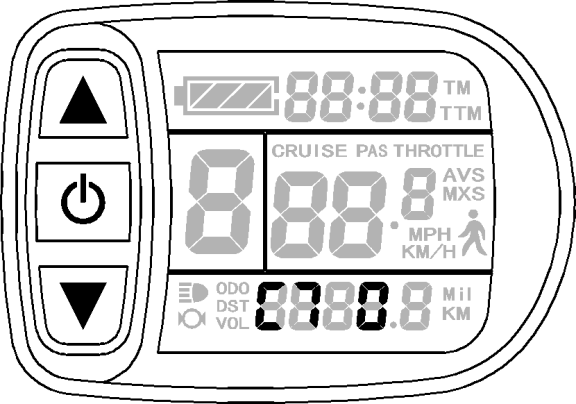 C7 parameter setting interfaceC7 is cruise function setting, the setting range is 0 or 1, hold    button (UP) or   button (DOWN) shortly for selection.C7 parameter definition table：After finishing C7 parameter setting, hold    button (SW) shortly to save the current set values and enter C8 parameter setting interface.The factory default is 0.C8 UndefinedEnter C8 parameter setting interface after C7 parameter setting is finished, C8=0.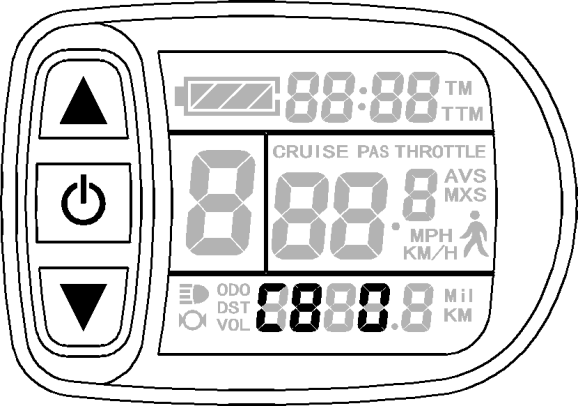 C8 parameter setting interfaceC8 is not defined temporarily. Hold    button (SW) shortly to enter C9 parameter setting interface.C9 Start-up Password SettingEnter C9 parameter setting interface after C8 parameter setting is finished, C9 parameter column flashes.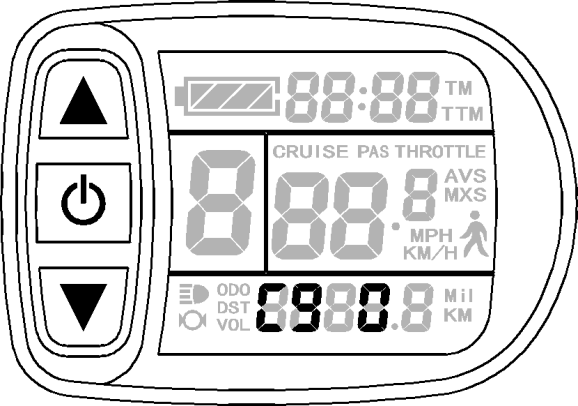 C9 parameter setting interfaceC9 is meter power-on password setting, the default value is 0, hold    button (UP)or    button (DOWN) shortly for selection. C9 parameter definition table：When C9 setting is 1, hold    button (SW) shortly, indicating that the password function is start-up, and then enter the password settings interface, three password setting columns flash.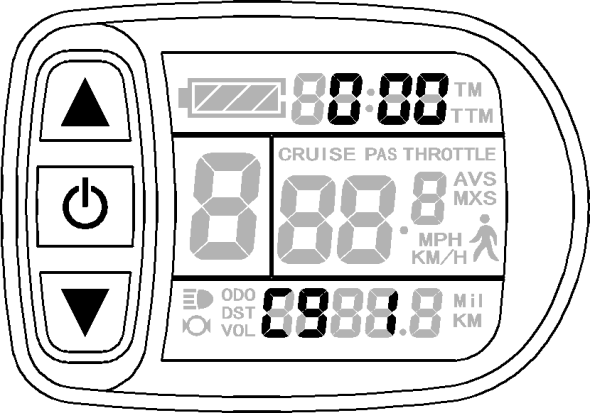 Password Setting InterfaceThe password setting is done sequentially from left to right, hold    button shortlyto confirm after each setting and enter next setting. Password setting range is 000-999, hold  button (UP) or    button (DOWN) shortly for selection.Please note：If you forget your password, the parameters can only be copied (see parameter copy) by data source meter prier to be decoded.After finishing C9 parameter setting, hold    button (SW) shortly to save the current set values and enter C10 parameter setting interface.C10 Automatically Restore Default SettingEnter C10 parameter setting interface after C9 parameter setting is finished, C10 parameter column flashes.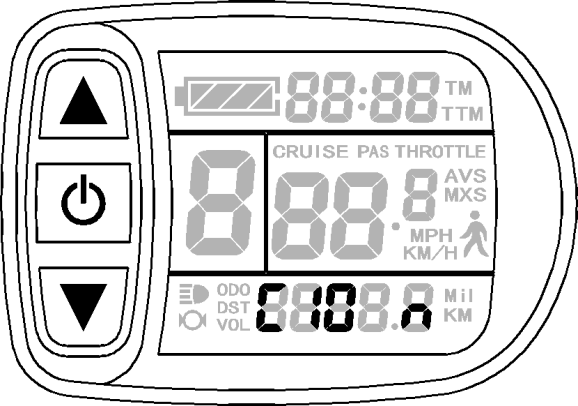 C10 parameter setting interfaceC10 is automatic restore default settings, the default is n, and the setting can be n, or y,hold    button (UP) or    button (DOWN) shortly for selection. C10 parameter definition table：When the meter is needed to restore default setting, C10 selects y, hold    button long for about 2 seconds, all parameters restore default settings and exit setting environment, and then return to the display1.C10 selects n, hold    button (SW) shortly to save the current set values and enter C11 parameter setting interface.C11 Attribute Selection SettingEnter C11 parameter setting interface after C10 parameter setting is finished, C11 parameter column flashes.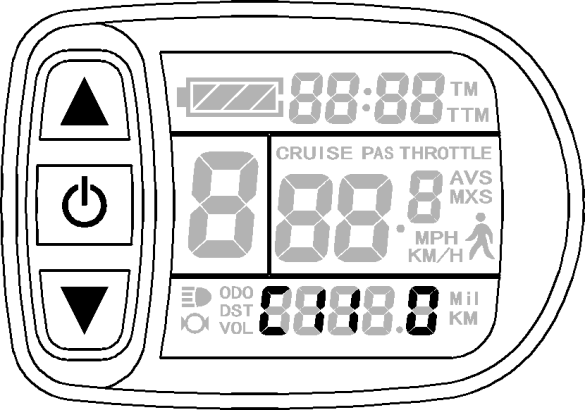 C11 parameter setting interfaceC11 is meter attribute selection setting, the setting range is 0-2, hold   button(UP) or    button (DOWN) shortly for selection. The factory default is 0.C11 selects 2, hold   (SW) long for about 2 seconds to exit the setting environment, and then the meter is served as data source for copying parameter (see parameter copy), there’s source logo on display interface.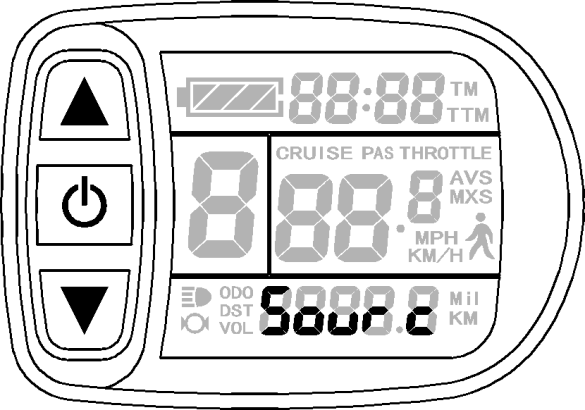 Data Source Display InterfaceAfter finishing C11 parameter setting, hold    button (SW) shortly to save the current set values and enter C12 parameter setting interface.C12 Controller Minimum Voltage Adjustment SettingEnter C12 parameter setting interface after C11 parameter setting is finished, C12 parameter column flashes.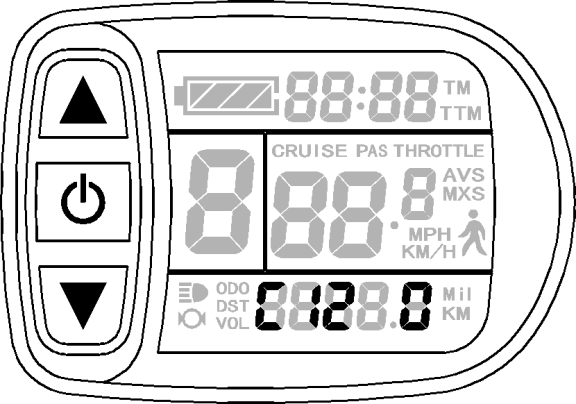 C12 parameter setting interfaceC12 is controller minimum operating voltage adjustment setting (tiny adjustment of voltage shortage), the default value is 4, and the setting range is 0-7, hold   button(UP) or    button (DOWN) shortly for selection.C12 parameter definition table：C12 default value is 4, namely, controller minimum operating voltage (voltage shortage value); when setting is 5, the default value plus 0.5V, when setting is 4, the default value minus 0.5V and so on.After  finishing C12  parameter setting,  hold    button (SW) shortly to save the current set values and enter C13 parameter setting interface.C13 ABS brakes of the controller and parameters of anti-charge control SettingEnter into C13 parameter setting interface, C13 parameter bar flashes.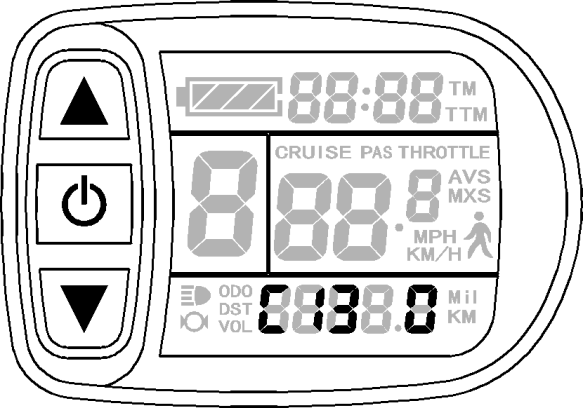 C13 parameter setting interfaceC13 is ABS brakes of the controller and parameters of anti-charge control setting, the default  value  is  0  with  the  setting  range  between  0-5,  press   (UP) button or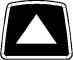 (DOWN) button to make selection.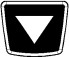 C13 parameter definition table:	The factory default is 0, other values need to be chosen with caution for use.Be sure to note: the higher is the braking intensity level, and the braking strengthwill be greater, the greater damage to the motor shaft accordingly.After finishing the parameter setting of C13, press  (SW) button for short to enter C14 parameter setting interface.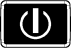 C14 Power-assist Tuning Parameters SettingEnter into C14 parameter setting interface, C14 parameter bar flashes.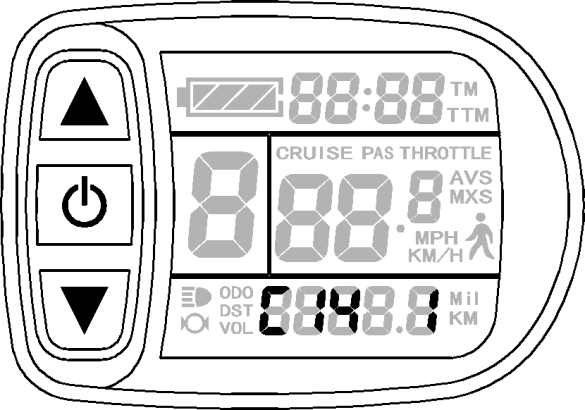 C14 parameter setting interfaceC14 is the parameters of power-assist tuning setting, with the default value of 2. The power-assist is between1-4 gear, and it is invalid until P3 equals to 1. The setting range 1-3, and press  (UP) button   (DOWN) button for short to make selection.C14 parameter definition table:After finishing C14 parameter setting, hold    button (SW) shortly to save current set values and enter C1 parameter setting interface again. Or hold    button (SW) long for about 2 seconds to exit C parameter setting environment and return to the display 1.Exit C Parameter SettingAmong the fourteen C parameter settings, when each parameter setting is completed,if held    button (SW) long for about 2 seconds, all can exit the setting environment and return to display 1, meanwhile, the current set parameters would be saved.Under each parameter setting interface, if there’s no button operation on the meter for more than 1 minute, and then the meter will automatically return to display 1, and the original set parameters will be saved.Parameter Copy	Set parameters (include general project parameter, P parameter and C parameter) of all meter produced by our company according to requirements, and set the meter to be a data source according to the method of "C11 Attribute Selection Setting".Use special wiring cables to properly wire to the meter needs to be copied according to the diagram.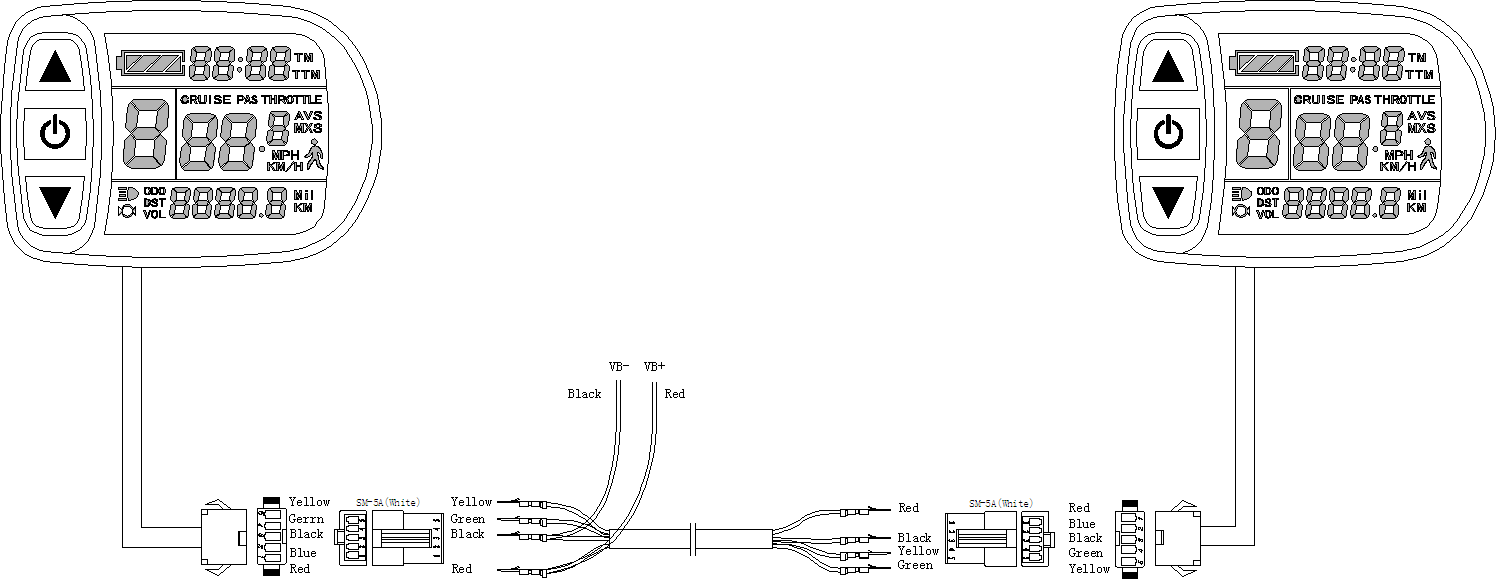 Meter parameter copy wiring diagram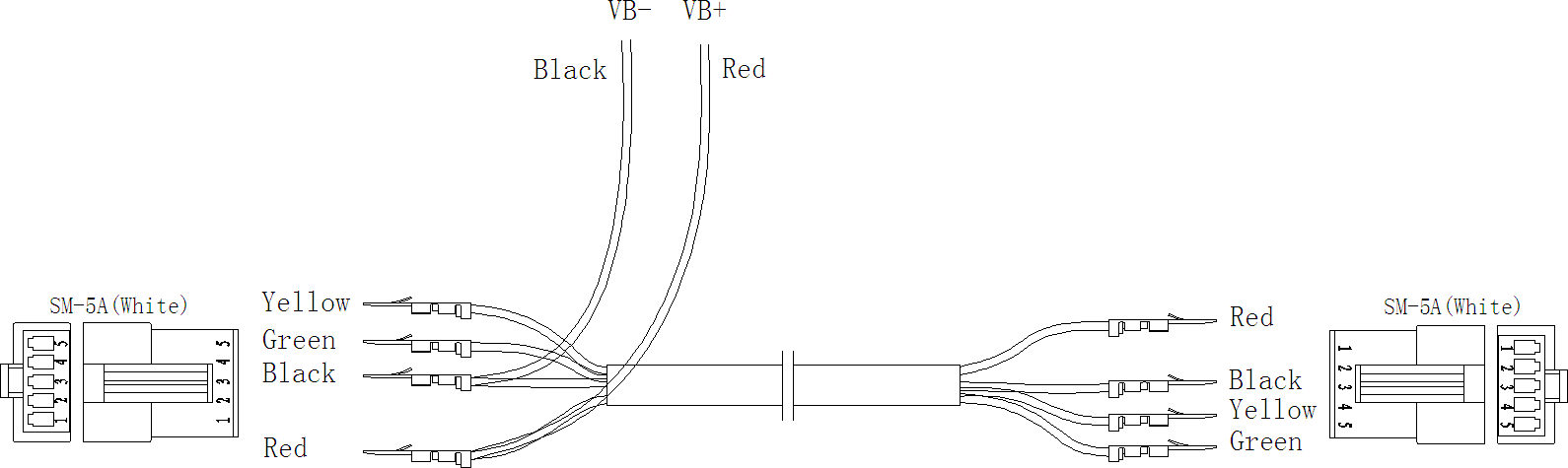 Special wiring cableTurn on meter power supply of data source. Power supply of 60V is available (VB + positive power supply). After wiring the meter needs to be copied, hold   button  long till  meter  is start-up.  Within 5  seconds after  start-up, hold    button(UP)  and    button  (DOWN)  simultaneously  for  about  2  seconds,  meter parameter copy is completed. If the copy operation is correct, the meter subject to be copied will display as follow.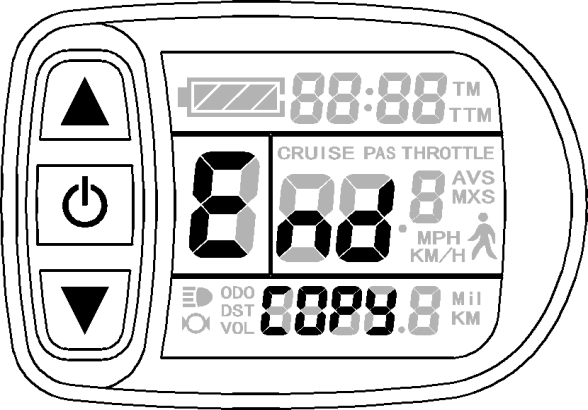 Interface of finishing parameter copyPlease note: Both C9 power-on password and C11 meter attributes can’t be copied.User Setting Note	After entering the user setting environment, if there’s no button operation on the data for more than 1 minute, the meter will automatically return to display1, and the new set parameters won’t be saved.The factory parameter set value and the default value of the meter can be set according to user requirements, the meter parameter can be restored by using “C10Automatically Restore Default Setting” approach when adjusting it.Error CodeDefinition01＿infoThrottle  Abnormality03＿infoMotor Hall Signal Abnormality04＿infoTorque sensor Signal Abnormality05＿infoAxis speed sensor Abnormality(only applied to torque sensor )06＿infoMotor or controller has short circuit AbnormalityDisplayMetricImperialRiding speedKm/HMPHTotal distanceKmMilForward assist sensorsC1valueStartSensitivityReverse assist sensorsC1valueStartSensitivityForward 5 Signal00StandardReverse 6 Signal05StandardForward 5 Signal01LowerReverse 6 Signal06LowerForward 5 Signal02LowestReverse 6 Signal07LowestForward 8 Signal00HigherReverse 10 Signal05HigherForward 8 Signal01StandardReverse 10 Signal06StandardForward 8 Signal02LowerReverse 10 Signal07LowerForward 10 Signal00HighestReverse 12 Signal05HighestForward 10 Signal01HigherReverse 12 Signal06HigherForward 10 Signal02StandardReverse 12 Signal07StandardC3Parameter value meaning0The meter is powered on and the power-assist ratio is at gear 0.1The meter is powered on and the power-assist ratio is at gear 1.2The meter is powered on and the power-assist ratio is at gear 2.3The meter is powered on and the power-assist ratio is at gear 3.4The meter is powered on and the power-assist ratio is at gear 4.5The meter is powered on and the power-assist ratio is at gear 5.6&7Retain8Each start-up will automatically restore the gear shutdown last time.C4 valueP4=0P4=10zero start-up throttleNon-zero start-up throttle1Zero start-up, throttle speed limit is 6Km/h,  Before power-assist, the throttle speed limit is 6Km/h, after power-assist, throttle is full  speed.2Zero start-up, throttle speed limit isspecifiedNon-zero start-up, throttle is specified speed limit.3Zero start-up, Zero gear effectivelyBefore power-assist, the throttle speed limit is 6Km/h, after power-assist, throttle is full speed.Stop power-assist, return the throttle speed limit is6Km/h.4Throttle	gears	is	distinguishedaccording to the display meter.Non-zero	start-up	throttle,	Throttle	gears	isdistinguished according to the display meter.5RetainRetainC5 valueMaximum current value(A)00Three level slow start/ Maximum current value01Two level slow start/ Maximum current value02One level slow start/ Maximum current value03Maximum current value÷2.0004Maximum current value÷1.5005Maximum current value÷1.3306Maximum current value÷1.2507Maximum current value÷1.2008Maximum current value÷1.1509Maximum current value÷1.1010Maximum current valueC6 valueBacklight brightness1Dimmest2Darker3Standard4Brighter5BrightestC7 valueCruise function0Off1OnC12 valueMinimum Voltage(V)Minimum Voltage(V)Minimum Voltage(V)C12 value36V Controller48V Controller60V Controller0Default value-2VDefault value-2VDefault value-2V1Default value-1.5VDefault value-1.5VDefault value-1.5V2Default value-1VDefault value-1VDefault value-1V3Default value-0.5VDefault value-0.5VDefault value-0.5V4Default value 30VDefault value 40VDefault value 50V5Default value+0.5VDefault value+0.5VDefault value+0.5V6Default value+1VDefault value+1VDefault value+1V7Default value+1.5VDefault value+1.5VDefault value+1.5VC13 ValueABS braking strengthEnergy recovery efficiency0NoneNone1Class 1 braking strengthBest energy recovery efficiency2Class2 braking strengthGeneral energy recovery efficiency3Class 3 braking strengthWeaker energy recovery efficiency4Class4 braking strengthPoor energy recovery efficiency5Class5 braking strengthBad energy recovery efficiencyC14 ValueAssist strength of intelligent pedal motor1Weak assist strength of motor2General assist strength of motor3Stronger assist strength of motor